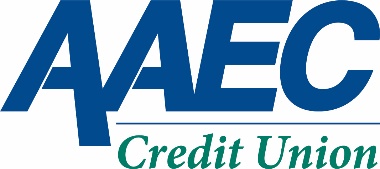 Grant ApplicationAAEC Credit Union supports teaching and learning within our community. In honor of our members’ commitment to schools, AAEC’s Grant Program will provide awards of up to $250.00 to reimburse school employees who use their own funds to purchase items for students and who will not be reimbursed by other grants or stipends.  To be eligible, you must be an AAEC member. Items must be purchased in the 2021 calendar year and must be for the benefit of students. Winners will be chosen at random.Application Deadline:  4/30/21Applicant Information:Name: ___________________________________________________   AAEC Account #: _____________________Cell Phone: _________________   School Phone: ________________ Email: _______________________________Home Address: ________________________________________________________________________________City: _____________________________________   State: _________________   Zip Code: __________________District & School: ______________________________________________________________________________Grade Level or Subject: ________________________ Amount Requested (up to $250.00) ____________________Item(s) to be purchased: _____________________________________________________________________________________________________________________________________________________________________How will these items be used? ___________________________________________________________________________________________________________________________________________________________________________________________________________________________________________________________________________________________________________________________________________________________
Applicant’s Signature: _____________________________________________   Date: _______________________Please submit all application materials to office@aaeccu.com, or mail to the AAEC Credit Union office. Once application is received you will be notified via email that we have received it. Winners will be notified via email. Grant checks will be mailed to recipients once AAEC receives a copy of your receipt and a photo of the items purchased.  Recipients’ names, items purchased, and photos may be published on the AAEC website and in the AAEC newsletter.